КГУ «Общеобразовательная школа села Юбилейное отдела образования по Есильскому району управления образования Акмолинской области» на 2023-2024 учебный год№ФИО педагога/тех.персоналаНаименование организации, должностьФото3*4Нагрузка и расписание№ приказа и дата назначенияКакую категорию имеет, приказ № дата присвоения, наличие сертификатовСведения о перевдижении по образовательным учреждениям (приказ об увольнении №, дата, куда был трудоустроен)1Андрющенко Татьяна ФедоровнаКГУ «Общеобразовательная школа села Юбилейное отдела образования по Есильскому району управления образования Акмолинской области»,учитель русского языка и литературы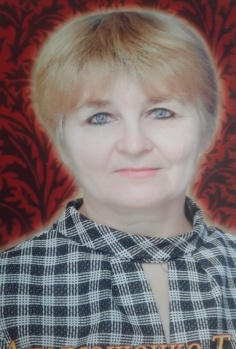 25 часов-русский языки и литература№51  от 04.09.1987первая, пр №113 от 02.04.2018Сертификат №0483682 , "Өрлеу" 29.04 2022 год2Акопян Елена ЮрьевнаКГУ «Общеобразовательная школа села Юбилейное отдела образования по Есильскому району управления образования Акмолинской области»,учитель начальных классов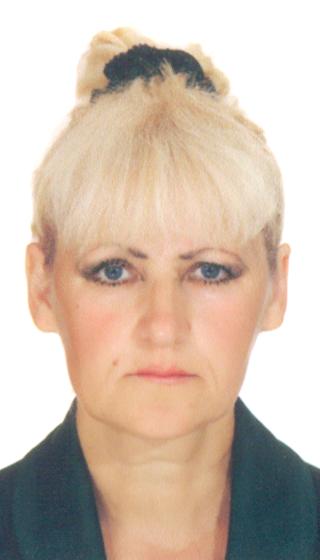 18,5 часов-учитель 1 класса№000007 от 30.05.2012первая, пр №113 от 02.04 2018 год,сертификат №013891, ЦПМ 16.07.2018 год3Аменова Людмила ВладимировнаКГУ «Общеобразовательная школа села Юбилейное отдела образования по Есильскому району управления образования Акмолинской области»,школьный психолог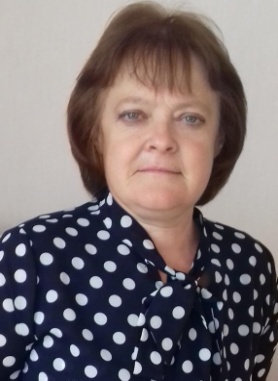 1 ставка- психолога№ 17  от 10.09.2013г.Педагог,Сертификат 108аса15311.06.20213Аменова Людмила ВладимировнаКГУ «Общеобразовательная школа села Юбилейное отдела образования по Есильскому району управления образования Акмолинской области»,школьный психолог8 часов-информатики№ 17  от 10.09.2013г.ПедагогСертификат ЦПМ 25.06.2021127004cff4Байдалина Куралай ДануовнаКГУ «Общеобразовательная школа села Юбилейное отдела образования по Есильскому району управления образования Акмолинской области», учитель математики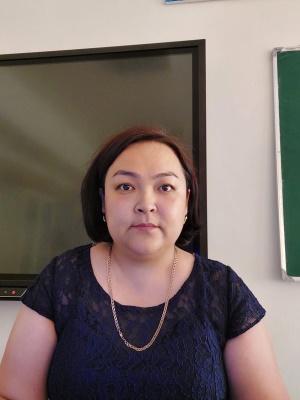 26 часов- математики№27 от 01.09.2020г.Педагог Сертификат АО "НЦПК" "ӨРЛЕУ" 2022, № 04833034Байдалина Куралай ДануовнаКГУ «Общеобразовательная школа села Юбилейное отдела образования по Есильскому району управления образования Акмолинской области», учитель математики1,5- глобальные компетенции№27 от 01.09.2020г.ПедагогСертификат АО "НЦПК" "ӨРЛЕУ" 2022, № 05367875Билалова Татьяна ИвановнаКГУ «Общеобразовательная школа села Юбилейное отдела образования по Есильскому району управления образования Акмолинской области», заместитель директора по УВР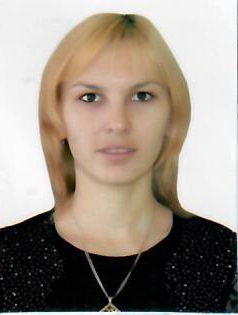 1 ставка- зам.дир.по УВР№23/3 от 01.09.2021№258 от 28.07.2023г. «педагог-модератор»5Билалова Татьяна ИвановнаКГУ «Общеобразовательная школа села Юбилейное отдела образования по Есильскому району управления образования Акмолинской области», заместитель директора по УВР0,5 ставки- соц.педагог№23/3 от 01.09.2021Педагог6Билалова Индира ОразбаевнаКГУ «Общеобразовательная школа села Юбилейное отдела образования по Есильскому району управления образования Акмолинской области», учитель казахского языка и литературы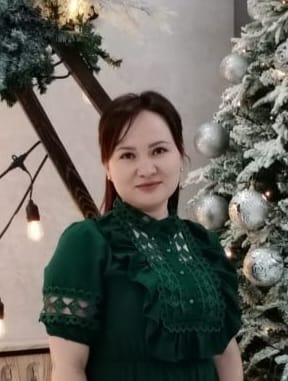 19 часов-учитель казахского языка и литературы№36 от 02.12.2015г.№ 35 от 27.12.2021 год, "педагог-модератор"Сертификат АО "НЦПК" "ӨРЛЕУ" 2022 №04829527Билалов Артур АльфредовичКГУ «Общеобразовательная школа села Юбилейное отдела образования по Есильскому району управления образования Акмолинской области», преподаватель- орга        низатор  НВ и ТП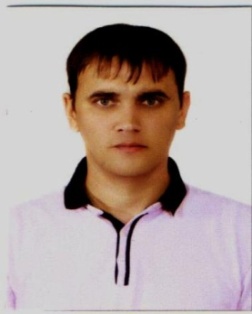 1 ставка- НВ и ТП№30 от 11.10.2019г.ПедагогСертификат  № 025112427.09.20198Богунова Нина ЮрьевнаКГУ «Общеобразовательная школа села Юбилейное отдела образования по Есильскому району управления образования Акмолинской области», библиотекарь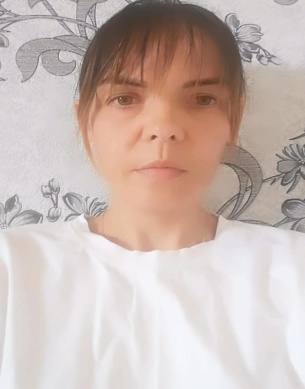 0,5 ставки- библиотекарь№21 от 21.08.2023г.Педагог9Дворянинова Оксана ВикторовнаКГУ «Общеобразовательная школа села Юбилейное отдела образования по Есильскому району управления образования Акмолинской области», учитель начальных классов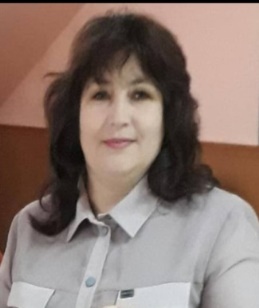 21 час- учитель 3 класса2 часа - музыка№8 от 30.07.1996№ 35 от 27.12.2021 год, "педагог-модератор"Сертификат №050625214.05.202210Дорохова Наталья ЭдкаровнаКГУ «Общеобразовательная школа села Юбилейное отдела образования по Есильскому району управления образования Акмолинской области», учитель английского языка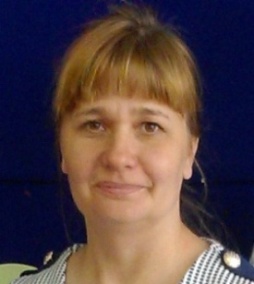 22 часа-английский язык№22/3 от 01.09.2016г№ 35 от 27.12.2021 год, "педагог-модератор"Сертификат №10Дорохова Наталья ЭдкаровнаКГУ «Общеобразовательная школа села Юбилейное отдела образования по Есильскому району управления образования Акмолинской области», учитель английского языка33 часа –русский язык№22/3 от 01.09.2016гПедагог№250717 КМЦПК от 28.07.2023г.11 Жилкибаева Маржан КонысбаевнаКГУ «Общеобразовательная школа села Юбилейное отдела образования по Есильскому району управления образования Акмолинской области», учитель казахского языка и литературы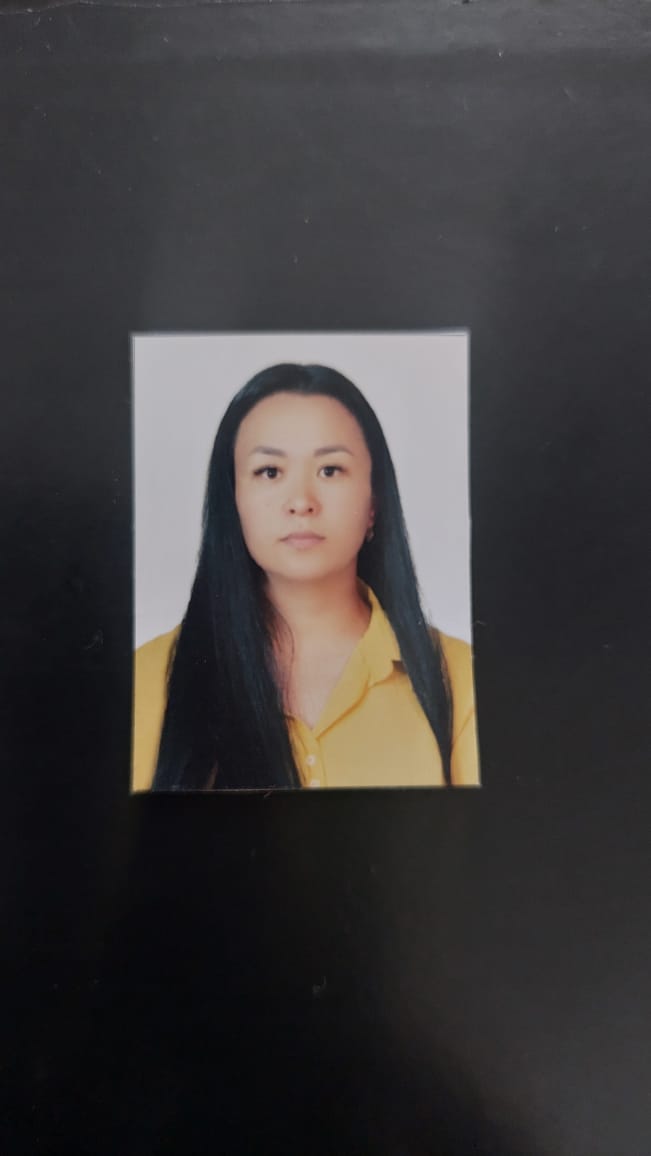 19 часов-казахский язык№21/2 от 02.09.2017г.ПедагогСертификат № 0535660АО "НЦПК" "ӨРЛЕУ"09.09.202211 Жилкибаева Маржан КонысбаевнаКГУ «Общеобразовательная школа села Юбилейное отдела образования по Есильскому району управления образования Акмолинской области», учитель казахского языка и литературы0,25-делопроизводитель№21/2 от 02.09.2017г.ПедагогСертификат № 0535660АО "НЦПК" "ӨРЛЕУ"09.09.202212Ищенко Светлана ВладиировнаКГУ «Общеобразовательная школа села Юбилейное отдела образования по Есильскому району управления образования Акмолинской области», учитель начальных классов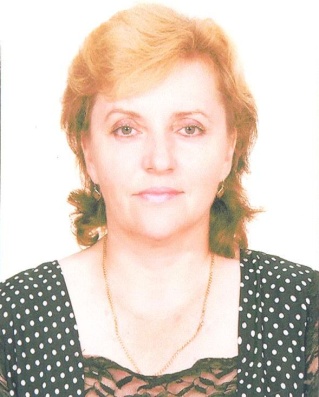 21 час- учитель 4 класса№14 от 03.09.1997№ 35 от 27.12.2021 год, "педагог-модератор"Сертификат№040602801.10.202113Киселева Ольга МихайловнаКГУ «Общеобразовательная школа села Юбилейное отдела образования по Есильскому району управления образования Акмолинской области», учитель физики и математики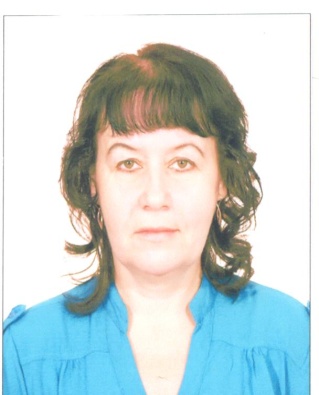 8 часов-физика№72 от  30.08.1984ПедагогСертификат "ӨРЛЕУ"26.10. 2020№ 00746913Киселева Ольга МихайловнаКГУ «Общеобразовательная школа села Юбилейное отдела образования по Есильскому району управления образования Акмолинской области», учитель физики и математики6 часов-математики1час –элективные курсы№72 от  30.08.1984ПедагогСертификат №025902НИШ от 28.04.202314Колос Марина ВикторовнаКГУ «Общеобразовательная школа села Юбилейное отдела образования по Есильскому району управления образования Акмолинской области», Директор школы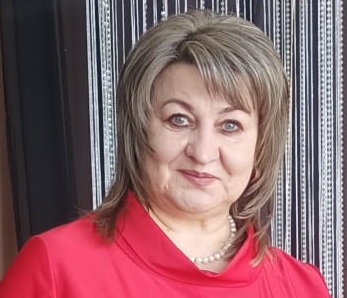 1 ставка – директор школы8 часов - биологии№33 от 23.08.1990г.№ 474 от 22.12.2021 г. ,"педагог-эксперт"Сертификат №005000 от 24.07.2018г15Мукосей Людмила АлександровнаКГУ «Общеобразовательная школа села Юбилейное отдела образования по Есильскому району управления образования Акмолинской области», учитель предшкольного класса 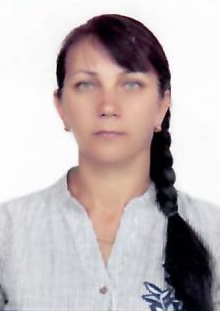 1 ставка – класс предшкольной подготовки№27/4 от 01.09.2020№ 35 от 27.12.2021 год, "педагог-модератор"16Пленчев Дмитрии ДмитриевичКГУ «Общеобразовательная школа села Юбилейное отдела образования по Есильскому району управления образования Акмолинской области», Заместитель директора  по ВР учитель истории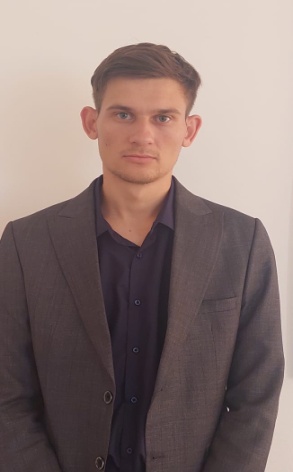 1 ставка зам.дир по ВРУчитель истории№  18/8 от 01.09.2022гпедагог  №18/6 от 01.08.2022г.17Садыков Имран РуслановичКГУ «Общеобразовательная школа села Юбилейное отдела образования по Есильскому району управления образования Акмолинской области», учитель физической культуры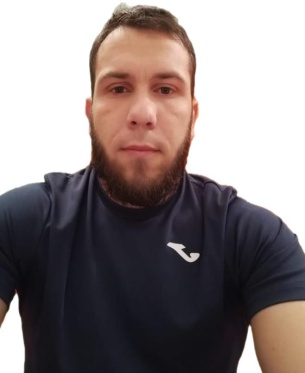 17 часов – физическая культура№33/2 от 01.11.2019г.№ 35 от 27.12.2021 год, "педагог-модератор"Сертификат №016461 от 07.10.2022г.18Федорова Надежда ЮрьевнаКГУ «Общеобразовательная школа села Юбилейное отдела образования по Есильскому району управления образования Акмолинской области», Учитель художественного труда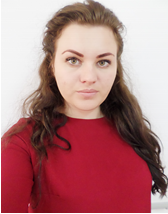 0,5 ч. – пионер старшая вожатая7 часов – художественный труд, 7 часов – химия, 2 часа – глобальные компетенции№20 от 01.09.2012г№ 35 от 27.12.2021 год, "педагог-модератор"Сертификат №090057 от  05.10.2022г.№000234 от 16.07.2018г.№0227 от 2021г.19Фофанкова Светлана АлександровнаКГУ «Общеобразовательная школа села Юбилейное отдела образования по Есильскому району управления образования Акмолинской области», Учитель начальных классов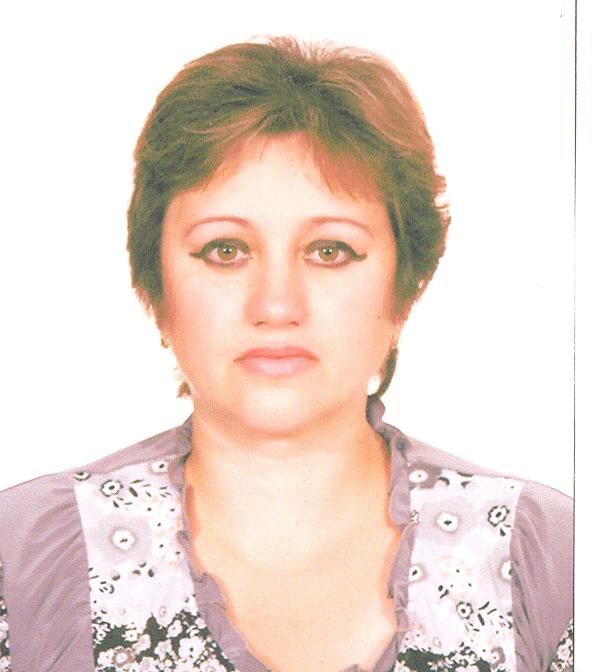 20 часов – начальные классы. №42 от 17.08.1985№ 35 от 27.12.2021 год, "педагог-модератор"Сертификат№010696 от 20.06.2018г.20Чиншова  Людмила ВикторовнаКГУ «Общеобразовательная школа села Юбилейное отдела образования по Есильскому району управления образования Акмолинской области», Учитель истории, географии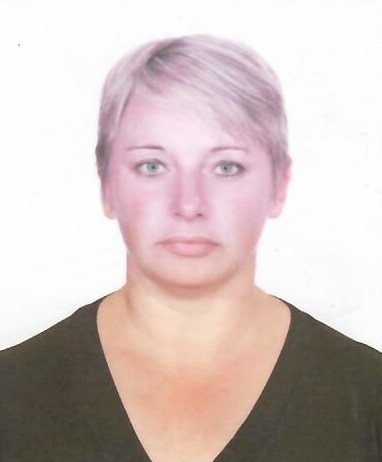 8 часов – географии, 10 часов – история,4 часа – естествознания, 3 часа – основы права, 1 час – глобальные компетенции№29/3 от 01.09.2018г.ПедагогСертификат  №260231 от 25.06.2021г. №0535950 от 23.09.2022г.